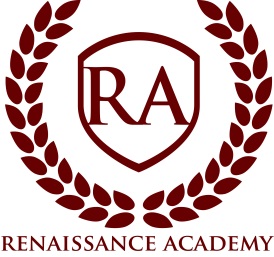 Board Meeting MinutesMeeting InformationMeeting InformationDate:Time:Location:Next Meeting:June 19, 20197:00 pmRenaissance Academy, 3435 North 1120 East, Lehi, UT. July 17, 2019Attendee InformationAttendee InformationAttendee InformationAttendee InformationBoard MembersBoard MembersSchoolhousePublicXRyan Hunter, Board ChairMark Ursic, Executive DirectorXRyan Hunter, Board TreasurerStephanie McCappin, Dean of Students and FamiliesXMonica Wonnacott, Board MemberPatti Davis, Office ManagerMike Bentley, Board MemberRachel Hasson, Executive AssistantXLance Anderson, Board MemberShelby Dieters, Dean of InstructionXCameron Hughes, Board MemberTracy Scott, Reading SpecialistXCrystal Huang, Board MemberAmanda Maliwauki, 1st Grade TeacherNate Sechrest, Board MemberMotionsMotionsMotionsMotions#Motion made byMotionVote1Monica WonnacottApproval of MinutesCameron seconded. All voted in favor. Motion Passed2Monica WonnacottApproval of Reading GoalsCrystal seconded. All voted in favor. Motion passed.3Monica WonnacottApproval of the final amendment to current budgetLance seconded. All voted in favor. Motion passed.4Monica WonnacottApprove the proposed budget with two adjustments resulting in the Net Income to be adjusted to $286,716.82Lance seconded. All voted in favor. Motion passed.5Monica WonnacottApprove the Reach for Reading and Letterland curriculum for the proposed purchase priceLance seconded. All voted in favor. Motion passed.6Monica WonnacottMove into closed session “described under Section 52-4-204 held for: (a) discussion of the character, professional competence, or physical or mental health of an individual and (d) strategy session to discuss the purchasing, exchange, lease or sale of real property.” (Section 52-4-205)Crystal seconded the motion.  All board members voted in favor by name. Motion passed.7Monica WonnacottRe-Open the Board MeetingAll voted in favor. Motion passed.8Monica WonnacottClose the Board MeetingLance seconded the motion. All board members voted in favor. The meeting was adjournedTimeTopics7:21Welcome and Call to Order7:22Approval of MinutesMonica motioned to approve the Meeting Minutes from the May Board Meeting. Cameron second. All voted in favor.7:23Presentation of Reading GoalsWe reached 2 out of our 3 goals for the 2018-2019 school yearThe state expects 60% proficiency and we are at 80% proficiencyWe experienced 7% growthKindergarten dropped by 13% from the beginning of the year to the end of the year.  The state in general is doing poorly with kindergarten; this is due to the fact that kindergarteners only spend a half of a day in the classroom. Our full day kindergarten did very well, we only had one child who did not reach proficiency; it was our half day kindergarten that took the percentage down.We will add a research based phonics plan for the 2019-2020 school yearTracy explained each goal for next school year and how she and her team plan to achieve them.The Board asked several questions and discussed potential remedies such as summer camps and working with parents for struggling students.7:41MotionMonica motioned to approve the reading goals. Crystal seconded. All voted in favor. Motion passed.7:49Final amendment to current budgetOur net income is exactly what it was projected to be: $181,000.39No columns have changed significantly since last monthSo much of funding is based on enrollment so it difficult to know exactly how much funding we will receive. For next year’s budget, we shoot low since we do not know exactly how many students we will have enrolled for next year. 7:59MotionMonica motioned to approve the final amendment to the current budget. Lance seconded. All voted in favor. Motion passed.8:00Public Hearing on Proposed BudgetOur income is anticipated to be lower for the 2019-2020 school year than it has been in the past since we will be purchasing new curriculum. Revenue from State Sources line item has increased as well as Local Replacement Funding line item. Over half of our expenditures are salaries. Next year we will increase our salaries by the same percentage as Alpine School District, however, we will not change the number of contract days. We will continue to offer a competitive salary to our teachers. The Board Treasurer found a couple of mistakes in the proposed budget which were discussed and corrected. These corrections changed the Net Income from $81,216 to $286,716.828:49MotionMonica motioned to approve the proposed budget with two adjustments resulting in the Net Income to be adjusted to $286,716.82. Cameron seconded. All voted in favor. Motion passed.8:54New CurriculumShelby presented the criteria for the new ELA curriculums and the process that she and her team went through to evaluate each individual program.The Reach for Reading program costs $110,000 and the In to Reading program costs $118,000When one curriculum doesn’t meet the standards established by the state, schools need to supplement their own program that will make up for the sub-standard.For both proposed programs, phonics falls below the state standard. Amanda explained the research that has been done to supplement phonics. Letterland is a less expensive, effective program that will be easy for new teachers to implement in their classrooms and is the proposed program to supplement phonics. Shelby closely compared the two ELA curriculums and presented the most compelling aspects of both. In the end, Shelby’s team decided on the Reach for Reading curriculum and asked the Board for their approval.9:29MotionMonica made a motion to approve the Reach for Reading and Letterland curriculum for the proposed purchase price. Lance seconded. All voted in favor. Motion passed.9:31Review Meeting Calendar for next monthFor the July Board Meeting we will discuss parent surveys and the Board Management Delegation Policy.9:37MotionMonica motioned to move into closed session “described under Section 52-4-204 held for: (a) discussion of the character, professional competence, or physical or mental health of an individual and (d) strategy session to discuss the purchasing, exchange, lease or sale of real property.” (Section 52-4-205) Crystal seconded the motion.  All board members voted in favor by name. Motion passed.11:47MotionMonica motioned to go back into Open Session. All voted in favor. Motion Passed.11:47MotionMonica made a motion to close the board meeting. Lance seconded the motion. All board members voted in favor. The meeting was adjourned